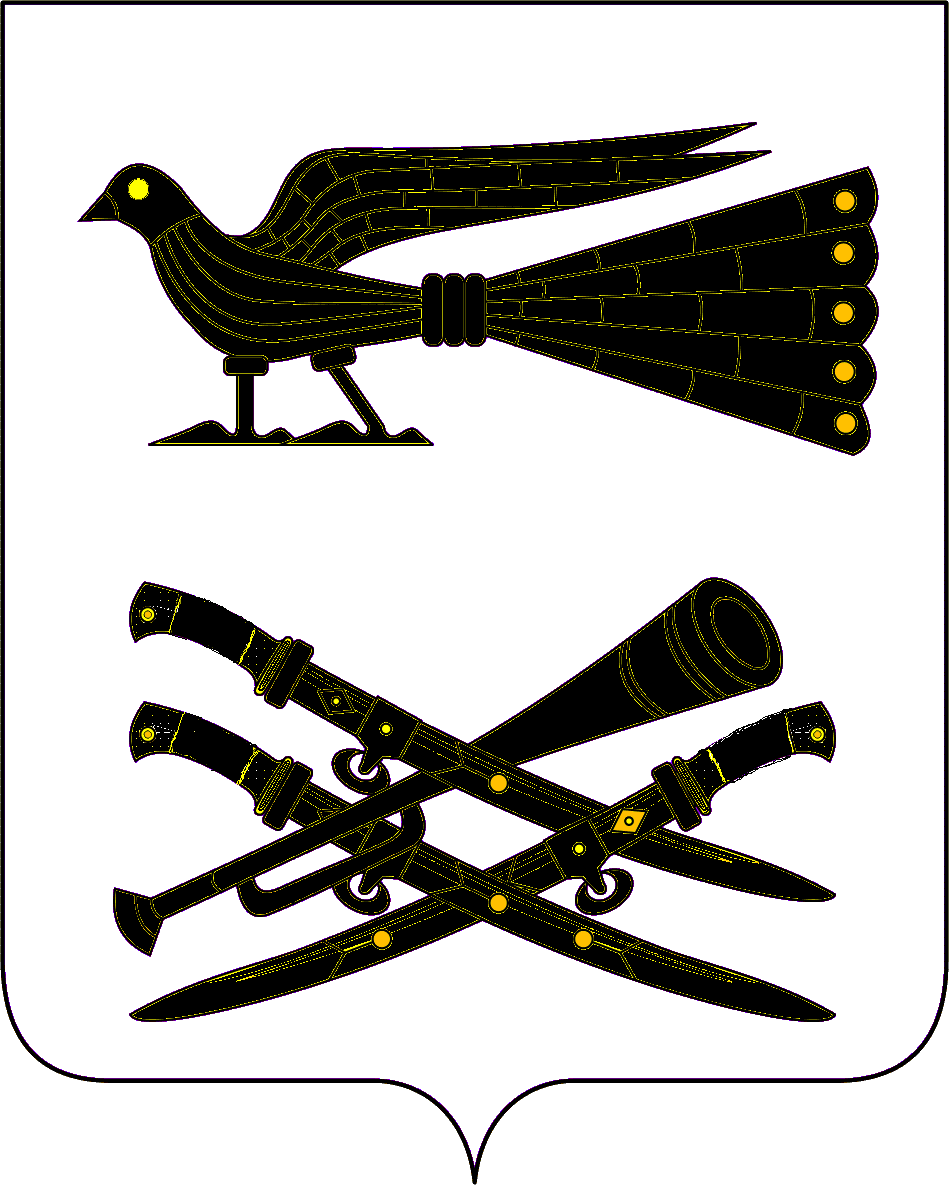 АДМИНИСТРАЦИЯ ПРОЛЕТАРСКОГО СЕЛЬСКОГО ПОСЕЛЕНИЯ КОРЕНОВСКОГО РАЙОНАПОСТАНОВЛЕНИЕот 20.03.2015                                                                                                                         №64 хутор Бабиче-КореновскийОб образовании   комиссии по пресечению самовольного строительства на территории Пролетарского сельского поселения Кореновский район         В целях выявления, пресечения и профилактики самовольного строительства на территории Пролетарского сельского поселения Кореновского района п о с т а н о в л я ю:        1. Образовать комиссию по пресечению самовольного строительства на территории Пролетарского сельского поселения Кореновского района и утвердить ее состав (приложение №1).        2. Утвердить Положение о комиссии по пресечению самовольного строительства на территории Пролетарского сельского поселения Кореновского района (приложение №2)         3. Контроль  за выполнением постановления возложить на специалиста 1 категории общего отдела администрации Пролетарского сельского поселения Кореновского района Оденко М.В.       4. Постановление вступает в силу со дня  его подписания.Глава Пролетарскогосельского поселенияКореновского района                                                                              О.В. Руга                                                                                  ПРИЛОЖЕНИЕ № 1                                                                                      УТВЕРЖДЕН			                                       постановлением администрации		                                              Пролетарского сельского поселения                                                                                Кореновского района				    	                  от 20.03.2015 № 64	СОСТАВ комиссии по  пресечению самовольного строительства на территории Пролетарского сельского поселения Кореновского районаЧлены комиссии:Глава Пролетарскогосельского поселенияКореновского района                                                                                    О.В. Руга                                                                                  ПРИЛОЖЕНИЕ № 2                                                                                      УТВЕРЖДЕН			                                       постановлением администрации		                                              Пролетарского сельского поселения                                                                                Кореновского района				    	                       от 20.03.2015 № 64		ПОЛОЖЕНИЕ о комиссии по пресечению самовольного строительства на территории Пролетарского сельского поселения Кореновского районаРаздел IОБЩИЕ ПОЛОЖЕНИЯ1. Настоящее Положение о комиссии по пресечению самовольного строительства на территории Пролетарского сельского поселения Кореновского района (далее - Положение) определяет основные задачи и порядок работы комиссии по пресечению самовольного строительства на территории Пролетарского сельского поселения Кореновского района (далее - Комиссия).2. Основной задачей Комиссии является рассмотрение вопросов, связанных с выработкой мер и внесением предложений главе Пролетарского сельского поселения по предупреждению самовольного строительства на территории Пролетарского сельского поселения Кореновского района, включении и исключении объектов из реестра самовольных построек на территории Пролетарского сельского поселения Кореновского района.3. Комиссия в своей деятельности руководствуется Конституцией Российской Федерации, федеральными законами и иными нормативными правовыми актами Российской Федерации, Краснодарского края, муниципальными правовыми актами, а также настоящим Положением.Раздел IIПРАВА КОМИССИИ4. Для реализации возложенной задачи Комиссия вправе:4.1. Приглашать на заседания  специалистов организаций всех форм собственности, заинтересованных лиц.4.2. Разрабатывать предложения по внесению изменений и дополнений в действующие муниципальные правовые акты по вопросам, связанным с предупреждением самовольного строительства и самовольного занятия земельных участков на территории Пролетарского сельского поселения Кореновского района.4.3. Запрашивать (при необходимости) и получать в установленном порядке от территориальных органов федеральных органов исполнительной власти, предприятий, учреждений, организаций необходимую информацию по вопросам, входящим в компетенцию Комиссии.4.4. Рассматривать жалобы, обращения, заявления граждан и юридических лиц, касающиеся самовольных построек.4.5. Принимать решения о включении и об исключении объектов из реестра самовольных построек на территории Пролетарского сельского поселения Кореновского района.Раздел IIIОРГАНИЗАЦИЯ ДЕЯТЕЛЬНОСТИ КОМИССИИ5. Основной формой работы Комиссии является заседание, которое проводится по мере необходимости, но не реже одного раза в месяц.6. В состав Комиссии входят: председатель, заместитель председателя, секретарь, члены Комиссии.Председатель Комиссии:организует текущую работу Комиссии, несет персональную ответственность за результаты этой работы;определяет время и место проведения заседаний Комиссии;распределяет обязанности между членами Комиссии, дает им поручения;информирует членов Комиссии о выполнении принятых на заседаниях решений;привлекает к работе Комиссии экспертов и специалистов;при необходимости вносит на рассмотрение Комиссии внеплановые вопросы, а также созывает внеочередные заседания Комиссии;осуществляет иные полномочия, не противоречащие действующему законодательству.7. Заместитель председателя Комиссии по его поручению выполняет отдельные его полномочия, отвечает за выполнение решений Комиссии, замещает председателя Комиссии в случае его отсутствия или невозможности осуществления им своих обязанностей.8. Секретарь Комиссии:проводит текущую организационную работу;отвечает за подготовку и проведение заседаний Комиссии;информирует членов Комиссии о месте и времени заседания Комиссии;ведет учет посещений заседаний Комиссии ее членами;ведет протокол заседаний Комиссии.9. Комиссия принимает решение открытым голосованием большинством голосов присутствующих членов Комиссии. При равенстве голосов голос председателя Комиссии является решающим.10. Заседание Комиссии правомочно, если на нем присутствуют более половины ее членов.11. Решение Комиссии оформляется протоколом, который утверждается главой  Пролетарского сельского поселения Кореновского района.12. Член Комиссии, который не согласен с общим решением, вправе изложить особое мнение в протоколе.13. Протоколы Комиссии и прилагаемые к ним документы и материалы хранятся в общем отделе администрации Пролетарского сельского поселения Кореновского района14. Материально-техническое обеспечение Комиссии осуществляется за счет средств местного бюджета (бюджета Пролетарского сельского поселения).Глава Пролетарского сельского поселенияКореновского района                                                                                О.В. РугаРугаОлег Викторович- глава Пролетарского сельского поселения Кореновского района, председатель комиссии;ОденкоМарина Васильевна-специалист 1 категории общего отдела администрации Пролетарского сельского поселения Кореновского района, заместитель председателя комиссии;АнцифероваНаталья Владимировна-ведущий специалист общего отдела администрации Пролетарского сельского поселения Кореновского района, секретарь комиссии;ГвоздеваАнтонина Михайловна-начальник общего отдела администрации Пролетарского сельского поселения Кореновского района;Демченко Ирина Анатольевна- инспектор по учету и бронированию военнообязанных Пролетарского сельского поселения Кореновского  района, депутат Совета Пролетарского сельского поселения Кореновского района.